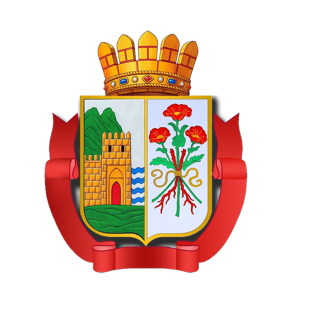 РЕСПУБЛИКА ДАГЕСТАНСОБРАНИЕ ДЕПУТАТОВ ГОРОДСКОГО ОКРУГА«ГОРОД ДЕРБЕНТ»19 декабря 2019 года                                                                                                            № 12-2РЕШЕНИЕ О внесении изменений в Решение Собрания депутатов городскогоокруга «город Дербент» от 24.04.2019 г. № 6-3 «Об утверждении Муниципальной программы городского округа «город Дербент» «Комплексное территориальное развитие города Дербента»     Руководствуясь Федеральным законом от 6 октября 2003 года №131-ФЗ «Об общих принципах организации местного самоуправления в Российской Федерации», Уставом муниципального образования «город Дербент», Собрание депутатов городского округа «город Дербент»РЕШИЛО:      1.Внести изменения в Решение Собрания депутатов городского округа «город Дербент» от 24.04.2019г. №6-3 и изложить Муниципальную программу городского округа «город Дербент» «Комплексное территориальное развитие города Дербента» в новой редакции (прилагается).      2. Настоящее Решение вступает в силу со дня его опубликования в газете «Дербентские новости».Глава городского округа «город Дербент»                                       Х. Абакаров  Председатель Собрания депутатовгородского округа «город Дербент»                                                    М. РагимовУтверждена Решением Собрания депутатов городского округа «город Дербент»от 24.04.2019 г. №6-3 (в редакции Решения Собрания депутатовгородского округа «город Дербент» от 19.12.2019 г. №12-2)Муниципальная программа городского округа «город Дербент» «Комплексное территориальное развитие города Дербента»ПаспортМуниципальной программы городского округа «город Дербент»«Комплексное территориальное развитие города Дербента»I. Характеристика текущего состоянияи основные проблемы социально-экономического развития г. ДербентаДербент – один из древнейших городов мира, возраст которого, как поселения, исчисляется в 5 000 лет. Дербент, являясь самым южным городом Российской Федерации, находится на западном побережье Каспийского моря в 121 км к юго-востоку от административного центра (столицы) Республики Дагестан – города Махачкалы и граничит с Дербентским районом.Площадь городского округа достигает 7,1 тыс. га. Численность постоянного населения городского округа «город Дербент» составляет 124,2 тыс. человек. При этом отмечается устойчивая динамика роста численности населения города, обеспечиваемая за счет его естественного прироста. Дербент уникален и по своему национальному составу. На его территории компактно проживают представители более 36 национальностей.В 2010 году в соответствии с приказом Министерства культуры Российской Федерации и Министерства регионального развития Российской Федерации от 29.07.2010г. №418/339 город Дербент включен в перечень исторических поселений Российской Федерации. Необходимо отметить уникальность главных исторических памятников Дербента – древних военно-оборонительных конструкций, которые по своей монументальности, грандиозности, инженерным и архитектурно-художественным качествам являются единственными в мире среди дошедших до наших дней древних фортификационных сооружений. В 2003 году архитектурный ансамбль «Цитадель, старый город и крепостные сооружения Дербента» включен в перечень лучших архитектурных памятников мира Всемирного культурного наследия ЮНЕСКО. Указом Президента Российской Федерации от 20 февраля 1995г. №176 Дербентский историко-архитектурный и художественный музей-заповедник включен в перечень объектов исторического и культурного наследия федерального (общероссийского) значения.Экономика города Город является вторым по численности населения и объему производимой продукции в Республике Дагестан. В основном, на территории муниципального образования расположены предприятия виноделия, пищевой и перерабатывающей промышленности. Так, в городе функционируют предприятия алкогольной промышленности, среди которых АО «Дербентский коньячный комбинат», производящее как ординарные (3-х и 5-ти звездочные), так и марочные коньяки («Каспий», «Дербент», «Москва», «Махачкала», «Нарын-Кала», «Россия»), широко известные в России и за ее пределами; ОАО «Дербентский завод игристых вин», выпускающее десертные, крепленые, шампанские вина.Комбинатом строительных материалов на территории двух карьеров осуществляется добыча природного строительного материала – камня-известняка, из которого производятся стеновые блоки, облицовочные плиты и др. Данный строительный материал повсеместно используется при строительстве жилых домов, общественных и административных зданий, производственных сооружений практически на всей территории Дагестана, вывозится в различные регионы России.  Транспортная отрасль города представлена двумя автотранспортными предприятиями, обеспечивающими организацию на территории муниципального образования пассажирских перевозок. Функционирует 2 оптово-вещевых и 1 сельскохозяйственный рынок, торговля на которых осуществляется предпринимателями. Платные услуги (за исключением коммунальных услуг и услуг связи) также оказываются коммерческими структурами и частными предпринимателями.Дербент является важнейшим транспортным узлом. По его территории проходят автомагистраль федерального значения «Кавказ» и железная дорога, связывающая Россию с Азербайджаном и далее – с Ираном.Социальная сфера На территории городского округа «город Дербент» функционирует 65 муниципальных образовательных учреждений, в том числе:30 муниципальных дошкольных образовательных учреждений;23 муниципальных общеобразовательных учреждений;8 муниципальных учреждений дополнительного образования;2 музыкальные школы, школа искусств и Дом детского и юношеского творчества.Кроме того, в сфере дошкольного образования осуществляют свою деятельность негосударственные организации, предоставляющие услуги по школьному, дошкольному образованию, присмотру и уходу за детьми.В настоящее время в городском округе «город Дербент» 57% детей дошкольного возраста охвачено всеми формами дошкольного образования.Нетиповыми (приспособленными) помещениями являются 18 дошкольных образовательных учреждений. Требуют капитального ремонта 13 дошкольных учреждений. Сверх установленной нормы детские дошкольные учреждения посещают 1315 детей, еще 3719 детей дополнительно состоят на учете для определения в дошкольные образовательные учреждения. В целом остается острая потребность в дошкольных местах. Вместе с тем, в связи с низкими темпами строительства общеобразовательных школ наметилась устойчивая тенденция увеличения доли обучающихся, занимающихся во вторую смену. Численность учащихся дневных общеобразовательных учреждений составляет 17113 чел., из которых 30,5% учатся во вторую смену. При этом проектная мощность общеобразовательных школ составляет 14486 человек. Средняя наполняемость классов в 2018 году составила 25 человек.Нетиповыми (приспособленными) помещениями являются 8 общеобразовательных учреждений, капитальный ремонт требуется в 10 учреждениях. В муниципальном образовании функционирует 112 спортивных сооружений, в том числе 8 спортивных школ. Общая площадь спортивных сооружений в настоящее время составляет 88460 кв. м, единовременная пропускная способность - 2851 человек. В городе функционирует 1 открытый стадион «Нарын Кала» вместимостью 2000 мест.Инженерная инфраструктура В городском округе «город Дербент» порядка 25 тыс. куб. м в сутки неочищенных канализационных стоков попадают в Каспийское море, ухудшая экологическую ситуацию. Кроме того, при обильных осадках в систему бытовой канализации поступают ливневые стоки. Полностью отсутствует система водоотведения в отдельных микрорайонах города («Аэропорт», «Аваин-2», «Аваин-3», «Аваин-4»).Водоснабжение городского округа «город Дербент» базируется на подземных водах Уллучаевского, Дербентского месторождений и Азадоглинского участка Присамурского месторождения и осуществляется 32-мя насосными станциями, расположенными по всей территории города. Обеспеченность населения города питьевой водой на 1 чел. в мес. составляет 6 куб. м, доля обеспеченности услугами централизованного водоснабжения – 65%, горячее водоснабжение отсутствует в связи с почасовой подачей холодной воды. Потребность в воде города Дербента с учетом проживающего населения и действующих промышленных и других предприятий и организаций составляет более 75 тыс. куб. м в сутки, при этом фактически поставляется 25 тыс. куб. м в сутки.Протяженность водопроводных сетей согласно существующему Генеральному плану городского округа составляет 292 км, в том числе: общая протяженность городских водопроводных уличных и внутриквартальных сетей составляет 212 км; протяженность магистральных водоводов – 80 км.В настоящее время в городе имеется 9 источников теплоснабжения (котельных). Протяженность паровых, тепловых сетей (в двухтрубном исчислении) на конец 2018 года составляет 30 км, из которых нуждается в замене 20 км.Уличное освещение города запитано от 40 трансформаторных подстанций. Протяженность централизованных сетей уличного освещения составляет 106 км, которые проходят по 109 улицам (3000 светильников). В настоящее время по 76 улицам городского округа централизованное уличное освещение отсутствует. Городское электроснабжение в настоящее время питается от трех подстанций общей мощностью 80,3 МВт; протяженность электрических сетей города составляет 330 км. Вместе с тем, в связи со значительным износом сетей снижена надежность работы системы электроснабжения населения. Дорожное хозяйствоСеть автомобильных дорог общего пользования местного значения составляет 259 км, и обеспечивает перевозки промышленных и сельскохозяйственных грузов на юге Республики Дагестан. Доля протяженности автомобильных дорог с твердым покрытием в общей протяженности автомобильных дорог общего пользования местного значения составляет 50,9%. Недостаточный уровень развития дорожной сети приводит к значительным потерям для экономики и населения, является одним из наиболее существенных инфраструктурных ограничений темпов социально-экономического развития.Создание объектов туристического притяженияНесмотря на значительный туристический потенциал города Дербента, обусловленный наличием уникальных исторических памятников федерального значения, включенных в перечень Всемирного культурного наследия ЮНЕСКО, существует ряд факторов, препятствующих его развитию. В их числе недостаточное развитие туристской инфраструктуры: гостиниц эконом-класса, тематических парков, стоянок автотранспорта, пунктов проката прогулочного транспорта, досуговых и спортивных центров, туристических маршрутов и навигации; дефицит квалифицированных кадров, который влечет за собой невысокое качество обслуживания во всех секторах туристской индустрии, несмотря на некоторое изменение ситуации к лучшему за последние 2-3 года; отсутствие узнаваемого и положительного имиджа города Дербента, его бренда и продвижения туристского продукта на внутреннем и внешнем рынках.        Создание информационных систем, баз данных и системы управления базами данныхВключение города Дербента в число пилотных городов в рамках федерального проекта «Умный город» позволит сформировать эффективную систему управления городским хозяйством, создать безопасные и комфортные условия для жизни горожан, увеличить сервисную составляющую городской среды, вовлечь граждан в процессы управления городским хозяйством.II. Обоснование применения программно-целевого методаПринятие Муниципальной программы «Комплексное территориальное развитие города Дербента» (далее - Программа) обусловлено необходимостью комплексного развития города для повышения качества жизни, в том числе в сфере строительства, развития объектов инженерной, социальной инфраструктуры, дорожного хозяйства и информатизации.Программа разработана на основе программно-целевого метода. Предусмотренная система задач и мероприятий в комплексе наиболее полно охватывает весь диапазон приоритетных направлений социально-экономического развития и в максимальной степени способствует достижению целей и конечных результатов настоящей Программы.III. Приоритеты и цели государственной политики, цели и задачи реализации Программы Программа разработана в соответствии со Стратегией социально-экономического развития Республики Дагестан до 2025 года, утвержденной Законом Республики Дагестан от 15 июля 2011 года №38. Главная стратегическая цель развития Республики Дагестан - рост качества жизни населения на основе повышения конкурентоспособности, устойчивого экономического развития и безопасности региона.Для этого Программой предусмотрены мероприятия, направленные на создание комплексных условий для благополучной и безопасной жизни человека, работы и творчества, отдыха и спорта. Решение поставленных в программе задач также будет способствовать достижению указанной в Стратегии цели развития туристско-рекреационного комплекса, так как отрасль туризма напрямую зависит от уровня развития здравоохранения, жилищно-коммунального хозяйства, транспортной инфраструктуры. Основной целью реализации Программы является создание благоприятных условий для устойчивого территориального развития города посредством совершенствования системы благоустройства, охраны и использования объектов историко-культурного наследия, сохранения и улучшения окружающей природной среды, а также организации разработки и актуализации документов территориального планирования и градостроительного развития территории городского округа «город Дербент». Цели Программы соответствуют основным положениям Указа Президента Российской Федерации от 7 мая 2018 года №204 «О национальных целях и стратегических задачах развития Российской Федерации на период до 2024 года» и сформированным на его основе национальным проектам. Основными задачами Программы являются:комплексное развитие инженерной инфраструктуры и объектов благоустройства городского округа «город Дербент»;создание дополнительных мест в сети муниципальных образовательных организаций;повышение эффективности использования туристического потенциала городского округа «город Дербент»;развитие сети автомобильных дорог общего пользования местного значения;создание условий для занятия физической культурой и спортом;создание условий для участия населения в культурно-досуговых мероприятиях;повышение качества административного управления городским округом «город Дербент».За счет реализации Программы планируется достичь таких макроэкономических показателей, как количество созданных рабочих мест. IV. Сроки и этапы реализации государственной программыМероприятия Программы осуществляются в 2019-2023 годах. Программой не предусматривается выделение этапов ее реализации.V. Целевые индикаторы и показатели реализации ПрограммыVI.Обоснование ресурсного обеспечения ПрограммыОбщий объем финансирования Программы составляет 25 971 614,72 тыс. рублей за счет средств федерального, республиканского и местного бюджетов. В том числе за счет средств муниципального бюджета – 528 802 тыс., рублей за период 2019-2023 гг. с учетом софинансирования полученных субсидий из Республиканского бюджета. В рамках реализации программы возможно привлечение внебюджетных средств фондов и общественных организаций, заинтересованных в реализации мероприятий Программы.Объем финансирования из федерального и регионального бюджетов соответствует объемам, предусмотренным Государственной программой Республики Дагестан «Комплексное территориальное развитие муниципального образования городской округ «город Дербент»».*Примечание: объемы финансирования носят прогнозный характер и подлежат ежегодной корректировке с учетом возможностей соответствующих бюджетов.VII. Меры управления рисками с целью минимизации их влияния на достижение целей ПрограммыРеализация мероприятий Программы сопряжена c рисками, оказывающими существенное влияние на сроки и результаты реализации Программы, которые можно подразделить на несколько групп:финансовые риски, связанные с недостаточностью бюджетных средств на реализацию Программы. Эти риски могут не позволить достичь запланированных результатов и (или) значений целевых показателей, приведут к нарушению сроков выполнения мероприятий, отрицательной динамике значений показателей;организационные риски, связанные с неэффективным управлением реализацией Программы, низкой эффективностью взаимодействия заинтересованных сторон, что может повлечь за собой нарушение планируемых сроков реализации Программы, невыполнение ее целей и задач, недостижение плановых значений показателей, снижение эффективности использования ресурсов и качества выполнения мероприятий Программы;природные риски, связанные с возможными стихийными бедствиями. Эти риски могут привести к отвлечению средств от финансирования Программы в пользу других направлений развития городского округа «город Дербент» и переориентации на ликвидацию последствий техногенных или экологических катастроф;непредвиденные риски, которые связаны с изменением внешней среды и которыми невозможно управлять в рамках реализации Программы, в том числе риск ухудшения состояния экономики, что может привести к снижению бюджетных доходов, снижению доходов населения, увеличению стоимости финансовых ресурсов, повышению инфляции и повышению ключевой ставки Центрального банка Российской Федерации.В целях управления рисками в процессе реализации Программы предусматривается:детальное планирование хода реализации Программы; мониторинг выполнения мероприятий Программы;ежегодное уточнение объемов финансовых средств, предусмотренных на реализацию мероприятий Программы, в зависимости от достигнутых результатов;определение приоритетов для первоочередного финансирования;перераспределение объемов финансирования в зависимости от динамики и темпов достижения поставленных целей, внешних факторов;планирование бюджетных расходов;формирование эффективной системы управления Программой;проведение мониторинга выполнения Программы, регулярного анализа и, при необходимости, корректировки целевых показателей, а также мероприятий Программы с сохранением ожидаемых результатов мероприятий Программы.VIII. Перечень и краткое описание мероприятий, включенных в ПрограммуПрограмма предусматривает реализацию следующих мероприятий:Комплекс мероприятий, связанных со строительством инженерной инфраструктуры и объектов благоустройства в городском округе «город Дербент», включает мероприятия, направленные на обеспечение строительства инженерных сетей (электро-, водо-, теплоснабжения, очистные сооружения), а также проведение благоустройства территории городского округа «город Дербент» в целях обеспечения рационального и эффективного землепользования, повышения жизненного уровня населения.Комплекс мероприятий, связанных со строительством и реконструкцией муниципальных объектов социальной инфраструктуры, включает мероприятия, направленные на решение проблем нехватки мест в сети муниципальных образовательных организаций городского округа «город Дербент», в том числе за счет строительства новых зданий муниципальных образовательных организаций, реконструкции существующих муниципальных образовательных организаций в микрорайонах плотной жилой застройки. Реализация указанных мероприятий позволит повысить уровень социального благополучия населения, ликвидировать очередь в дошкольные образовательные учреждения, а также полностью перейти на односменный режим обучения. Комплекс мероприятий, связанных со строительством, содержанием и ремонтом автомобильных дорог общего пользования местного значения, направленных на обеспечение функционирования и развитие сети соответствующих автомобильных дорог городского округа «город Дербент».Мероприятия, связанные с созданием объектов туристического притяжения, позволят создать на территории города основную рекреацию туристических потоков и, используя крепостные стены с прилегающими территориями, соединят в одно целое берег Каспийского моря, историческую часть города, цитадель Нарын-Кала, сохранившиеся фрагменты крепостной стены Дагбары и прилегающие сельские населенные пункты. Данная рекреация как основная градоорганизующая структура будет органично соединять такие ценные городские пространства туристической инфраструктуры, как объекты гостиничного и ресторанного бизнеса, объекты историко-культурного наследия, транспортные коммуникации и другие.В перспективе доходы от туризма станут основным источником доходов бюджета города и стимулом для привлечения инвестиций в данную отрасль.Также предполагается реализовать мероприятия по созданию информационных систем, баз данных и системы управления базами данных, направленных на создание целостной технологической, программной и информационной среды по управлению городским хозяйством в интересах муниципальных органов власти, предприятий и населения.Перечень мероприятий Программы с источниками финансирования представлен в Приложении к настоящей Программе.IX. Порядок проведения и критерии оценки эффективности реализации ПрограммыПорядок проведения и критерии оценки эффективности реализации Программы осуществляются в соответствии с разделом VII Постановления Правительства РД от 6 ноября 2018 года №164 «Об утверждении Порядка разработки, реализации и оценки эффективности государственных программ Республики Дагестан».Эффективность реализации Программы оценивается исходя из:степени достижения цели и решения задач Программы путем сопоставления фактически достигнутых значений индикаторов и их плановых значений;степени соответствия ресурсного обеспечения Программы запланированному уровню затрат и эффективности использования средств федерального бюджета, бюджета Республики Дагестан, бюджета городского округа «город Дербент» путем сопоставления плановых и фактических объемов финансирования подпрограмм и мероприятий Программы по каждому источнику ресурсного обеспечения.Оценка эффективности реализации Программы производится ежегодно.Приложение к Муниципальной программе городского округа «город Дербент»» «Комплексное территориальное развитие города Дербент»______________Ответственный исполнитель ПрограммыАдминистрация городского округа «город Дербент»Соисполнители ПрограммыНе предусмотреныУчастники ПрограммыАдминистрация городского округа «город Дербент» и ее подведомственные организации; органы исполнительной власти Республики Дагестан и их территориальные органы и подведомственные организации (по согласованию)Цели ПрограммыСоздание благоприятных условий для устойчивого территориального развития города посредством совершенствования системы благоустройства, охраны и использования объектов историко-культурного наследия, сохранения и улучшения окружающей природной среды, а также организации разработки и актуализации документов территориального планирования и градостроительного развития территории городского округа «город Дербент» (далее – ГО «город Дербент»).Задачи ПрограммыКомплексное развитие инженерной инфраструктуры и объектов благоустройства ГО «город Дербент»;Создание дополнительных мест в сети муниципальных образовательных учреждений;Повышение эффективности использования туристического потенциала ГО «город Дербент»;Развитие сети автомобильных дорог общего пользования местного значения;Создание условий для занятия физической культурой и спортом;Создание условий для участия населения в культурно-досуговых мероприятиях;Повышение качества административного управления городским округом.Этапы и сроки реализации ПрограммыЭтапы не предусмотрены Сроки реализации программы: 2019 - 2023 годыЦелевые индикаторы и показатели ПрограммыКоличество благоустроенных парков и общественных пространств;Мощность построенных очистных сооружений;Объем построенных резервуаров для обеспечения подачи воды;Мощность построенных источников энергоснабжения;Количество построенных учреждений образования;Количество учреждений образования, в которых проведен капитальный ремонт/ реконструкция;Количество построенных учреждений культуры;Протяженность реконструированных объектов инженерной инфраструктуры; Количество построенных спортивных сооружений;Количество спортивных сооружений, в которых проведен капитальный ремонт/реконструкция;Количество обустроенных пришкольных игровых площадок;Протяженность построенных дорог города;Количество туристов, посетивших город в год;Количество созданных рабочих мест (с учетом временных).Целевые индикаторы и показатели ПрограммыОбъемы и источники финансирования программыОбщий объем финансирования муниципальной программы составляет 25 971 614,72 тыс. рублей, в том числе*:в 2019 году – 1 734 419,93   тыс. рублей;в 2020 году – 3 853 526,74   тыс. рублей;в 2021 году – 8 608 331,92   тыс. рублей;в 2022 году – 6 456 529,58   тыс. рублей;в 2023 году – 5 318 806,55   тыс. рублей;за счет средств федерального бюджета – 733 079,80 тыс. рублей, в том числе:в 2019 году – 150 605,20 тыс. рублей;в 2020 году – 180 000,00 тыс. рублей;в 2021 году – 180 000,00 тыс. рублей;в 2022 году – 222 474,60 тыс. рублей;в 2023 году – 0 тыс. рублей;за счет средств республиканского бюджета Республики Дагестан – 24 404 687,66 тыс. рублей, в том числе:в 2019 году – 1 519 926,59 тыс. рублей;в 2020 году – 3 310 477,51 тыс. рублей;в 2021 году – 8 291 224,68 тыс. рублей;в 2022 году – 6 116 709,20 тыс. рублей;в 2023 году – 5 166 349,68 тыс. рублей;за счет средств местного бюджета – 528 802,21 тыс. рублей, в том числе: в 2019 году –   36 843,09 тыс. рублей;в 2020 году –   85 049,23 тыс. рублей;в 2021 году – 137 107,24 тыс. рублей;в 2022 году – 117 345,78 тыс. рублей;в 2023 году – 152 456,87 тыс. рублей;за счет средств внебюджетных источников – 305 045,05 тыс. рублей, в том числе:в 2019 году – 27 045,05 тыс. рублей;в 2020 году – 278 000,00 тыс. рублей;в 2021 году – 0 тыс. рублей;в 2022 году – 0 тыс. рублей;в 2023 году – 0 тыс. рублей*Примечание: объемы финансирования носят прогнозный характер и подлежат ежегодной корректировке с учетом возможностей соответствующих бюджетов.Ожидаемые результаты реализации программы.Благоустройство 3парков и общественных пространств;Строительство очистных сооружений мощностью 50 тыс. куб. м в сутки;Строительство резервуаров объемом 50 тыс. куб. м для обеспечения подачи воды;Строительство 9 учреждений образования;Проведение капитального ремонта (реконструкции) 23 учреждений образования;Строительство 2 учреждений культуры;Реконструкция объектов инженерной инфраструктуры протяженностью 30 км;Строительство 1 нового спортивного сооружения;Проведение капитального ремонта (реконструкции) 1 спортивного сооружения;Обустройство 10 пришкольных игровых площадок;Строительство дорог города протяженностью 2 км;Посещение туристами города в количестве 150 тыс. туристов в год;Создание 2557 рабочих мест (с учетом временных)№ п/пНаименование индикатораЕдиница измеренияВсегоВ том числе по годамВ том числе по годамВ том числе по годамВ том числе по годамВ том числе по годамВ том числе по годам№ п/пНаименование индикатораЕдиница измеренияВсего2018(базовый)20192020202120222023123456789101.Количество благоустро-енных парков и общест-венных пространствед.30011012.Мощность построенных очистных сооруженийтыс. куб. м./сутки500002525
3.Объем построенных резервуаров для обес- печения подачи водыкуб. м. 50 00000500000004.Количество построен- ных учреждений образованияед.90000725.Количество учрежде- ний образования, в которых проведен капитальный ремонт/ реконструкцияед.2300 000236.Количество построенных учреждений культурыед.20100107.Протяженность реконструированных объектов инженерной инфраструктурыкм3000000308.Количество построенных спортивных сооруженийед.10010009.Количество спортив- ных сооружений, в которых проведен капитальный ремонт/реконструкцияед.100010010.Количество обустроенных пришкольных игровых площадокед.1000550011.Протяженность построенных дорог городакм200000212.Количество туристов, посетивших город в годтыс. чел.77011511512013014015013.Количество созданных рабочих мест (с учетом временных)ед.25570134203903796521Годы реализацииОбъем финансирования, тыс. рублей*Объем финансирования, тыс. рублей*Объем финансирования, тыс. рублей*Объем финансирования, тыс. рублей*Объем финансирования, тыс. рублей*Годы реализацииВсегов разрезе источников финансированияв разрезе источников финансированияв разрезе источников финансированияв разрезе источников финансированияГоды реализацииВсегофедеральный бюджетреспубликанский бюджетместный бюджетвнебюджетные источники20191 734 419,93150 605,201 519 926,5936 843,0927 045,0520203 853 526,74180 000,003 310 477,5185 049,23278 000,0020218 608 331,92180 000,008 291 224,68137 107,24020226 456 529,58222 474,606 116 709,20 117 345,78020235 318 806,550,005 166 349,68152 456,870ИТОГО25 971 614,72733 079,8024 404 687,66528 802,21305 045,05№Наименование мероприятияИсточник финан-сированияОбщая стоимость201920202021202220231234567891.Комплексное благоустройство парка им.Н. Гянджевивсего351 668,350,00200 000,00151 668,350,000,001.Комплексное благоустройство парка им.Н. Гянджевифедеральный бюджет 0,000,000,000,000,000,001.Комплексное благоустройство парка им.Н. Гянджевиреспубликанский бюджет 300 000,000,00150 000,00150 000,000,000,001.Комплексное благоустройство парка им.Н. Гянджевимуниципальный бюджет 51 668,350,0050 000,001 668,350,000,002.Комплексное благоустройство переулка                им. Казем-Бекавсего15 166,840,000,0015 166,840,000,002.Комплексное благоустройство переулка                им. Казем-Бекафедеральный бюджет 0,000,000,000,000,000,002.Комплексное благоустройство переулка                им. Казем-Бекареспубликанский бюджет 15 000,000,000,0015 000,000,000,002.Комплексное благоустройство переулка                им. Казем-Бекамуниципальный бюджет 166,840,000,00166,840,000,003.Озеленение парков и общественных пространств городавсего70 778,5670 778,560,000,000,000,003.Озеленение парков и общественных пространств городафедеральный бюджет 0,000,000,000,000,000,003.Озеленение парков и общественных пространств городареспубликанский бюджет 70 000,0070 000,000,000,000,000,003.Озеленение парков и общественных пространств городамуниципальный бюджет 778,56778,560,000,000,000,004.Строительство канатной дорогивсего904 954,500,00101 112,23399 393,33404 448,940,004.Строительство канатной дорогифедеральный бюджет 0,000,000,000,000,000,004.Строительство канатной дорогиреспубликанский бюджет 895 000,000,00100 000,00395 000,00400 000,000,004.Строительство канатной дорогимуниципальный бюджет9 954,500,001 112,234 393,334 448,940,005.Строительство набережной с обустройством пляжавсего2 527 805,860,00101 112,23101 112,23758 341,761 567 239,645.Строительство набережной с обустройством пляжафедеральный бюджет 0,000,000,000,000,000,005.Строительство набережной с обустройством пляжареспубликанский бюджет 2 500 000,000,00100 000,00100 000,00750 000,001 550 000,005.Строительство набережной с обустройством пляжамуниципальный бюджет 27 805,860,001 112,231 112,238 341,7617 239,646.Выполнение работ по уста-новке освеще-ния и озелене-нию на участке от въезда в Дербент попр.Ага- сиева до Набережнойвсего303 336,710,0050 556,12252 780,590,000,006.Выполнение работ по уста-новке освеще-ния и озелене-нию на участке от въезда в Дербент попр.Ага- сиева до Набережнойфедеральный бюджет 0,000,000,000,000,000,006.Выполнение работ по уста-новке освеще-ния и озелене-нию на участке от въезда в Дербент попр.Ага- сиева до Набережнойреспубликанский бюджет 300 000,000,0050 000,00250 000,000,000,006.Выполнение работ по уста-новке освеще-ния и озелене-нию на участке от въезда в Дербент попр.Ага- сиева до Набережноймуниципальный бюджет 3 336,710,00556,122 780,590,000,007.Строительство южных очист-ных сооруже-нийвсего1 314 459,040,00101 112,23606 673,41303 336,70303 336,707.Строительство южных очист-ных сооруже-нийфедеральный бюджет 0,000,000,000,000,000,007.Строительство южных очист-ных сооруже-нийреспубликанский бюджет 1 300 000,000,00100 000,00600 000,00300 000,00300 000,007.Строительство южных очист-ных сооруже-ниймуниципальный бюджет 14 459,040,001 112,236 673,413 336,703 336,708.Строительство резервуаров для обеспечения возможности круглосуточной подачи водывсего202 224,470,0050 556,12151 668,350,000,008.Строительство резервуаров для обеспечения возможности круглосуточной подачи водыфедеральный бюджет 0,000,000,000,000,000,008.Строительство резервуаров для обеспечения возможности круглосуточной подачи водыреспубликанский бюджет 200 000,000,0050 000,00150 000,000,000,008.Строительство резервуаров для обеспечения возможности круглосуточной подачи водымуниципальный бюджет 2 224,470,00556,121 668,350,000,009.Реконструкция городских улиц с заменой/ре-конструкцией инженерных коммуникацийвсего2 011 730,02465 065,72353 892,82383 873,61505 561,17303 336,709.Реконструкция городских улиц с заменой/ре-конструкцией инженерных коммуникацийфедеральный бюджет 0,000,000,000,000,000,009.Реконструкция городских улиц с заменой/ре-конструкцией инженерных коммуникацийреспубликанский бюджет 1 989 601,00459 950,00350 000,00379 651,00500 000,00300 000,009.Реконструкция городских улиц с заменой/ре-конструкцией инженерных коммуникациймуниципальный бюджет 22 129,025 115,723 892,824 222,615 561,173 336,7010.Строительство комплекса сооружений по инженерной защите территории               г. Дербентавсего2 628 918,100,00101 112,23931 243,68808 897,88787 664,3110.Строительство комплекса сооружений по инженерной защите территории               г. Дербентафедеральный бюджет 0,000,000,000,000,000,0010.Строительство комплекса сооружений по инженерной защите территории               г. Дербентареспубликанский бюджет 2 600 000,000,00100 000,00921 000,00800 000,00779 000,0010.Строительство комплекса сооружений по инженерной защите территории               г. Дербентамуниципальный бюджет28 918,100,001 112,2310 243,688 897,888 664,3111.Строительство электрической подстанции «Дербент Северная – 2»всего975 733,060,00101 112,23404 448,94369 059,66101 112,2311.Строительство электрической подстанции «Дербент Северная – 2»федеральный бюджет 0,000,000,000,000,000,0011.Строительство электрической подстанции «Дербент Северная – 2»республиканский бюджет 965 000,000,00100 000,00400 000,00365 000,00100 000,0011.Строительство электрической подстанции «Дербент Северная – 2»муниципальный бюджет 10 733,060,001 112,234 448,944 059,661 112,2312.Строительство мусороперера-батывающего заводавсего576 339,740,0050 556,12283 114,26242 669,360,0012.Строительство мусороперера-батывающего заводафедеральный бюджет0,000,000,000,000,000,0012.Строительство мусороперера-батывающего заводареспубликан- ский бюджет570 000,000,0050 000,00280 000,00240 000,000,0012.Строительство мусороперера-батывающего заводамуниципальный бюджет 6 339,740,00556,123 114,262 669,360,0013.Реконструкция очистных сооружений канализациивсего771 662,95158 531,79189 473,68189 473,68234 183,800,0013.Реконструкция очистных сооружений канализациифедеральный бюджет 733 079,80150 605,20180 000,00180 000,00222 474,600,0013.Реконструкция очистных сооружений канализацииреспубликанский бюджет 38 583,157 926,599 473,689 473,6811 709,200,0013.Реконструкция очистных сооружений канализациимуниципальный бюджет 0,000,000,000,000,000,0014.Создание дополнитель-ных мест в сфере дошкольного образования города (строительство 7 новых детских садов)всего1 010 111,5492 302,33171 600,92392 315,47353 892,820,0014.Создание дополнитель-ных мест в сфере дошкольного образования города (строительство 7 новых детских садов)федеральный бюджет 0,000,000,000,000,0014.Создание дополнитель-ных мест в сфере дошкольного образования города (строительство 7 новых детских садов)республиканский бюджет 999 000,3191 287,00169 713,31388 000,00350 000,000,0014.Создание дополнитель-ных мест в сфере дошкольного образования города (строительство 7 новых детских садов)муниципальный бюджет 11 111,231 015,331 887,614 315,473 892,820,0015.Капитальный ремонт дошкольных образователь-ных учреж-дений (10 детских садов)всего785 492,4118 859,45261 071,79202 224,47202 224,47101 112,2315.Капитальный ремонт дошкольных образователь-ных учреж-дений (10 детских садов)федеральный бюджет 0,000,000,000,000,000,0015.Капитальный ремонт дошкольных образователь-ных учреж-дений (10 детских садов)республиканский бюджет 776 825,8818 625,88258 200,00200 000,00200 000,00100 000,0015.Капитальный ремонт дошкольных образователь-ных учреж-дений (10 детских садов)муниципальный бюджет 8 666,53233,572 871,792 224,472 224,471 112,2316.Оснащение оборудованием дошкольных образователь-ных учрежде-нийвсего83 905,1623 458,0460 447,120,000,000,0016.Оснащение оборудованием дошкольных образователь-ных учрежде-нийфедеральный бюджет 0,000,000,000,000,000,0016.Оснащение оборудованием дошкольных образователь-ных учрежде-нийреспубликанский бюджет 82 982,2023 200,0059 782,200,000,000,0016.Оснащение оборудованием дошкольных образователь-ных учрежде-ниймуниципальный бюджет 992,96258,04664,920,000,000,0017.Капитальный ремонт обще-образователь-ных учрежде-ний  (9 школ)всего1 581 959,55113 245,70338 835,51404 550,05505 561,17219 767,1217.Капитальный ремонт обще-образователь-ных учрежде-ний  (9 школ)федеральный бюджет 0,000,000,000,000,000,0017.Капитальный ремонт обще-образователь-ных учрежде-ний  (9 школ)республиканский бюджет 1 564 558,00112 000,00335 108,32400 100,00500 000,00217 349,6817.Капитальный ремонт обще-образователь-ных учрежде-ний  (9 школ)муниципальный бюджет 17 401,551 245,703 727,194 450,055 561,172 417,4418.Оснащение оборудованием общеобразовательных учрежденийвсего143 862,4993 306,3750 556,120,000,000,0018.Оснащение оборудованием общеобразовательных учрежденийфедеральный бюджет 0,000,000,000,000,000,0018.Оснащение оборудованием общеобразовательных учрежденийреспубликанский бюджет 142 280,0092 280,0050 000,000,000,000,0018.Оснащение оборудованием общеобразовательных учреждениймуниципальный бюджет 1 582,491 026,37556,120,000,000,0019.Реконструкция музыкальных школ города(2 школы)всего222 446,910,00101 112,23121 334,680,000,0019.Реконструкция музыкальных школ города(2 школы)федеральный бюджет 0,000,000,000,000,000,0019.Реконструкция музыкальных школ города(2 школы)республиканский бюджет 220 000,000,00100 000,00120 000,000,000,0019.Реконструкция музыкальных школ города(2 школы)муниципальный бюджет 2 446,910,001 112,231 334,680,000,0020.Создание допол нительных мест в сфере среднего образования города (строи тельство 2-х новых школ)всего2 578 361,980,00101 112,23404 448,94707 785,641 365 015,1720.Создание допол нительных мест в сфере среднего образования города (строи тельство 2-х новых школ)федеральный бюджет 0,000,000,000,000,000,0020.Создание допол нительных мест в сфере среднего образования города (строи тельство 2-х новых школ)республиканский бюджет 2 550 000,000,00100 000,00400 000,00700 000,001 350 000,0020.Создание допол нительных мест в сфере среднего образования города (строи тельство 2-х новых школ)муниципальный бюджет28 361,980,001 112,234 448,947 785,6415 015,1721.Строительство здания Город-ского управле-ния образова-ниявсего171 890,800,0050 556,12121 334,680,000,0021.Строительство здания Город-ского управле-ния образова-нияфедеральный бюджет 0,000,000,000,000,000,0021.Строительство здания Город-ского управле-ния образова-нияреспубликанский бюджет 170 000,000,0050 000,00120 000,000,000,0021.Строительство здания Город-ского управле-ния образова-ниямуниципальный бюджет 1 890,800,00556,121 334,680,000,0022.Обустройство локальных игровых площадок у школ(10 шт.)всего30 333,6730 333,670,000,000,000,0022.Обустройство локальных игровых площадок у школ(10 шт.)федеральный бюджет 0,000,000,000,000,000,0022.Обустройство локальных игровых площадок у школ(10 шт.)республиканский бюджет 30 000,0030 000,000,000,000,000,0022.Обустройство локальных игровых площадок у школ(10 шт.)муниципальный бюджет 333,67333,670,000,000,000,0023.Ремонт стадиона «Нарын-Кала»всего36 602,430,0018 402,4318 200,000,000,0023.Ремонт стадиона «Нарын-Кала»федеральный бюджет 0,000,000,000,000,000,0023.Ремонт стадиона «Нарын-Кала»республиканский бюджет 36 200,000,0018 200,0018 000,000,000,0023.Ремонт стадиона «Нарын-Кала»муниципальный бюджет 402,430,00202,43200,000,000,0024.Строительство Дворца спортавсего1 668 351,860,00202 224,461 466 127,400,000,0024.Строительство Дворца спортафедеральный бюджет 0,000,000,000,000,000,0024.Строительство Дворца спортареспубликанский бюджет 1 650 000,000,00200 000,001 450 000,000,000,0024.Строительство Дворца спортамуниципальный бюджет 18 351,860,002 224,4616 127,400,000,0025.Строительство нового ДК – культурного центра Южного Дагестана с про фессиональным концертным за лом, помещения ми для национа льных театров и кружковвсего404 448,930,00101 112,23202 224,47101 112,230,0025.Строительство нового ДК – культурного центра Южного Дагестана с про фессиональным концертным за лом, помещения ми для национа льных театров и кружковфедеральный бюджет 0,000,000,000,000,000,0025.Строительство нового ДК – культурного центра Южного Дагестана с про фессиональным концертным за лом, помещения ми для национа льных театров и кружковреспубликанский бюджет 400 000,000,00100 000,00200 000,00100 000,000,0025.Строительство нового ДК – культурного центра Южного Дагестана с про фессиональным концертным за лом, помещения ми для национа льных театров и кружковмуниципальный бюджет 4 448,930,001 112,232 224,471 112,230,0026.Строительство школы искусстввсего80 892,490,0030 336,3750 556,120,000,0026.Строительство школы искусствфедеральный бюджет 0,000,000,000,000,000,0026.Строительство школы искусствреспубликанский бюджет 80 000,000,0030 000,0050 000,000,000,0026.Строительство школы искусствмуниципальный бюджет892,490,00336,37556,120,000,0027.Приобретение квартир для формирования маневренного фондавсего515 672,40202 224,4750 556,12262 891,810,000,0027.Приобретение квартир для формирования маневренного фондафедеральный бюджет 0,000,000,000,000,000,0027.Приобретение квартир для формирования маневренного фондареспубликанский бюджет 510 000,00200 000,0050 000,00260 000,000,000,0027.Приобретение квартир для формирования маневренного фондамуниципальный бюджет5 672,402 224,47556,122 891,810,000,0028.Строительство водоводоввсего1 106 673,400,00101 112,23500 000,00505 561,170,0028.Строительство водоводовфедеральный бюджет 0,000,000,000,000,000,0028.Строительство водоводовреспубликанский бюджет 1 050 000,000,00100 000,00450 000,00500 000,000,0028.Строительство водоводовмуниципальный бюджет 56 673,400,001 112,2350 000,005 561,170,0029.Строительство разгрузочной дороги в южной части города для сквозного соединения             ул. Шеболдаева с ул. Сальманавсего1 106 117,280,00101 112,23151 668,35303 336,70550 000,0029.Строительство разгрузочной дороги в южной части города для сквозного соединения             ул. Шеболдаева с ул. Сальманафедеральный бюджет 0,000,000,000,000,000,0029.Строительство разгрузочной дороги в южной части города для сквозного соединения             ул. Шеболдаева с ул. Сальманареспубликанский бюджет 1 000 000,000,00100 000,00150 000,00300 000,00450 000,0029.Строительство разгрузочной дороги в южной части города для сквозного соединения             ул. Шеболдаева с ул. Сальманамуниципальный бюджет 106 117,280,001 112,231 668,353 336,70100 000,0030.Выполнение работ по уста-новке освеще-ния городавсего327 502,530,0050 556,12176 946,41100 000,000,0030.Выполнение работ по уста-новке освеще-ния городафедеральный бюджет 0,000,000,000,000,000,0030.Выполнение работ по уста-новке освеще-ния городареспубликанский бюджет 275 000,000,0050 000,00175000,0050000,000,0030.Выполнение работ по уста-новке освеще-ния городамуниципальный бюджет52 502,530,00556,121 946,4150000,000,0031.Завершение строительства Башни 7 легенд вблизи крепости «Нарын- Кала»всего151 668,350,0050 556,12101 112,230,000,0031.Завершение строительства Башни 7 легенд вблизи крепости «Нарын- Кала»федеральный бюджет 0,000,000,000,000,000,0031.Завершение строительства Башни 7 легенд вблизи крепости «Нарын- Кала»республиканский бюджет 150 000,000,0050 000,00100000,000,000,0031.Завершение строительства Башни 7 легенд вблизи крепости «Нарын- Кала»муниципальный бюджет 1 668,350,00556,121 112,230,000,0032.Разработка бренда городавсего10 111,2210 111,220,000,000,000,0032.Разработка бренда городафедеральный бюджет 0,000,000,000,000,000,0032.Разработка бренда городареспубликанский бюджет 10 000,0010000,000,000,000,000,0032.Разработка бренда городамуниципальный бюджет 111,22111,220,000,000,000,0033.Разработка мобильного приложения для упрощения туристической навигациивсего10 111,2210 111,220,000,000,000,0033.Разработка мобильного приложения для упрощения туристической навигациифедеральный бюджет 0,000,000,000,000,000,0033.Разработка мобильного приложения для упрощения туристической навигацииреспубликанский бюджет 10 000,0010000,000,000,000,000,0033.Разработка мобильного приложения для упрощения туристической навигациимуниципальный бюджет 111,22111,220,000,000,000,0034.Реализация на территории города Дербента проекта «Умный город»всего50 556,110,000,0040 444,8910 111,220,0034.Реализация на территории города Дербента проекта «Умный город»федеральный бюджет 0,000,000,000,000,000,0034.Реализация на территории города Дербента проекта «Умный город»республиканский бюджет 50 000,000,000,0040000,0010000,000,0034.Реализация на территории города Дербента проекта «Умный город»муниципальный бюджет556,110,000,00444,89111,220,0035.Разработка проектно-сметной доку-ментации и проведение государствен-ной экспертизы проектоввсего268 554,30147 219,62121 334,680,000,000,0035.Разработка проектно-сметной доку-ментации и проведение государствен-ной экспертизы проектовфедеральный бюджет 0,000,000,000,000,000,0035.Разработка проектно-сметной доку-ментации и проведение государствен-ной экспертизы проектовреспубликанский бюджет 265 600,20145 600,20120 000,000,000,000,0035.Разработка проектно-сметной доку-ментации и проведение государствен-ной экспертизы проектовмуниципальный бюджет 2 954,101 619,421 334,680,000,000,0036.Выполнение археологичес-ких работ (раскопок)всего101 112,240,0020 222,4520 222,4540 444,8920 222,4536.Выполнение археологичес-ких работ (раскопок)федеральный бюджет 0,000,000,000,000,000,0036.Выполнение археологичес-ких работ (раскопок)республиканский бюджет 100 000,000,0020 000,0020 000,0040 000,0020 000,0036.Выполнение археологичес-ких работ (раскопок)муниципальный бюджет 1 112,240,00222,45222,45444,89222,4537.Субсидии юридическим лицам на возмещение затрат в связи с выполнением работ по содержанию инженер ных коммуника ций и оборудования, находящихся в собственности ГО «город «Дербент»всего20 000,0020 000,000,000,000,000,0037.Субсидии юридическим лицам на возмещение затрат в связи с выполнением работ по содержанию инженер ных коммуника ций и оборудования, находящихся в собственности ГО «город «Дербент»федеральный бюджет 0,000,000,000,000,000,0037.Субсидии юридическим лицам на возмещение затрат в связи с выполнением работ по содержанию инженер ных коммуника ций и оборудования, находящихся в собственности ГО «город «Дербент»республиканский бюджет 0,000,000,000,000,000,0037.Субсидии юридическим лицам на возмещение затрат в связи с выполнением работ по содержанию инженер ных коммуника ций и оборудования, находящихся в собственности ГО «город «Дербент»муниципальный бюджет 20 000,0020 000,000,000,000,000,0038.Реконструкция общеобразовательных учрежденийвсего50 556,120,0050 556,120,000,000,0038.Реконструкция общеобразовательных учрежденийфедеральный бюджет 0,000,000,000,000,000,0038.Реконструкция общеобразовательных учрежденийреспубликанский бюджет 50 000,000,0050 000,000,000,000,0038.Реконструкция общеобразовательных учреждениймуниципальный бюджет 556,120,00556,120,000,000,0039.Реконструкция дошкольных образовательных учрежденийвсего55 611,730,0055 611,730,000,000,0039.Реконструкция дошкольных образовательных учрежденийфедеральный бюджет 0,000,000,000,000,000,0039.Реконструкция дошкольных образовательных учрежденийреспубликанский бюджет 55 000,000,0055 000,000,000,000,0039.Реконструкция дошкольных образовательных учреждениймуниципальный бюджет 611,730,00611,730,000,000,0040.Капитальный ремонт проезжей части городских улицвсего157 327,23157 327,230,000,000,000,0040.Капитальный ремонт проезжей части городских улицфедеральный бюджет 0,000,000,000,000,000,0040.Капитальный ремонт проезжей части городских улицреспубликанский бюджет 155 596,92155 596,920,000,000,000,0040.Капитальный ремонт проезжей части городских улицмуниципальный бюджет 1 730,311 730,310,000,000,000,0041.Оснащение оборудованием городской системы теплоснабжениявсего104 610,7194 499,4910 111,220,000,000,0041.Оснащение оборудованием городской системы теплоснабженияфедеральный бюджет 0,000,000,000,000,000,0041.Оснащение оборудованием городской системы теплоснабженияреспубликанский бюджет 103 460,0093 460,0010 000,000,000,000,0041.Оснащение оборудованием городской системы теплоснабжениямуниципальный бюджет 1 150,711 039,49111,220,000,000,0042.Реконструкция театроввсего151 668,350,0050 556,12101 112,230,000,0042.Реконструкция театровфедеральный бюджет 0,000,000,000,000,000,0042.Реконструкция театровреспубликанский бюджет 150 000,000,0050 000,00100 000,000,000,0042.Реконструкция театровмуниципальный бюджет 1 668,350,00556,121 112,230,000,0043.Строительство приюта для бездомных собак и мелкого и крупного рогатого скотавсего25 278,060,0025 278,060,000,000,0043.Строительство приюта для бездомных собак и мелкого и крупного рогатого скотафедеральный бюджет 0,000,000,000,000,000,0043.Строительство приюта для бездомных собак и мелкого и крупного рогатого скотареспубликанский бюджет 25 000,000,0025 000,000,000,000,0043.Строительство приюта для бездомных собак и мелкого и крупного рогатого скотамуниципальный бюджет 278,060,00278,060,000,000,0044.Разработка Гене рального плана и документов те рриториального планированиявсегоВнебюджетные источники305 045,05305 045,05      27 045,0527 045,05   278 000,00278 000,00 0,000,000,000,000,000,0044.Разработка Гене рального плана и документов те рриториального планированияИТОГОвсего25 971 614,72   1734 419,93   3 853 526,74   8608 331,926456 529,58   5 318 806,55   ИТОГОфедеральный бюджет 733 079,80   150 605,20   180 000,00     180 000,00   222 474,60   -     ИТОГОреспубликан-ский бюджет 24 404 687,66  1519 926,59     3 310 477,51   8 291 224,68   6 116 709,20   5 166 349,68   ИТОГОмуниципаль-ный бюджет 528 802,21   36 843,09   85 049,23   137 107,24   117 345,78   152 456,87   ИТОГОВнебюджетные источники305 045,05      27 045,05   278 000,00   -                       -     -     